Anatomy of Balance Poses1. In balance poses, practice, observe, and discuss how core activation promotes proper hip alignment._________________________________________________________________________________________________________________________________________________________________________________________________________________________________________________________________________________________________________________________________________________________________________________________________________________________________________2. What is joint reaction force? Using KM, discuss how joint reaction forces are in play between the hip and knee joint.______________________________________________________________________________________________________________________________________________________________________________________________________________________________________________________________________________________________________________________________________________________________________________________________________________________________________________________________________________________________________________________________3. What is muscular co-activation? Discuss how muscular co-activation aligns the hip and protects the knee joint in balance poses. ___________________________________________________________________________________________________________________________________________________________________________________________________________________________________________________________________________________________________________________________________________________________________________________________________________________________________________________________________________________________________________________________________________________________________________________________________________________4. For synovial joints in general, list from most stabilizing to least the following features: shape of the articulating surfaces, muscle tone and tendon attachments across the joint, and the joint capsule and ligaments._________________________________________________________________________________________________________________________________________________________________________________________________________________________________________________________________________________________________________________________________________________________________________________________________________________________________________5. Label the following knee structures: tendon of quadriceps femoris, patellar ligament, medial and lateral retinaculum, patella, medial (tibial) collateral ligament, lateral (fibular) collateral ligament, anterior and posterior cruciate ligaments.6. BONUS—What are the basic characteristics of all synovial joints? See additional handout________________________________________________________________________________________________________________________________________________________________________________________________________________________________________________________________________________________________________________________________________________________________________________________________________________________________________________________________________________________________________________________________________________________________________________________________________________________________________________________________________________________________________Need to knows:Joint reaction forces—how/why does this happenMuscular co-activation—how/why is this beneficialBasic knee anatomy (#5)Recommended reading:Manual pgs. 174-175, 76-77KM pgs. 24-25Synovial Joints: Six Distinguishing Features1. Articular cartilage: hyaline cartilagePrevents crushing of bone ends2. Joint (synovial) cavitySmall, fluid-filled potential space3.	 Articular (joint) capsuleTwo layers External Fibrous layerDense irregular connective tissueInner Synovial membraneLoose connective tissueMakes synovial fluid4. Synovial fluid Viscous, slippery filtrate of plasma and hyaluronic acid Lubricates and nourishes articular cartilageContains phagocytic cells to remove microbes and debris5. Different types of reinforcing ligamentsCapsular Thickened part of fibrous layerExtracapsularOutside the capsuleIntracapsularDeep to capsule; covered by synovial membrane6.	 Nerves and blood vesselsNerve fibers detect pain, monitor joint position and stretchCapillary beds supply filtrate for synovial fluidThree Stabilizing Factors at Synovial JointsShapes of articular surfaces (minor role)Ligament number and location (limited role)Muscle tendons that cross joint (most important)Muscle tone keeps tendons tautExtremely important in reinforcing shoulder and knee joints and arches of the foot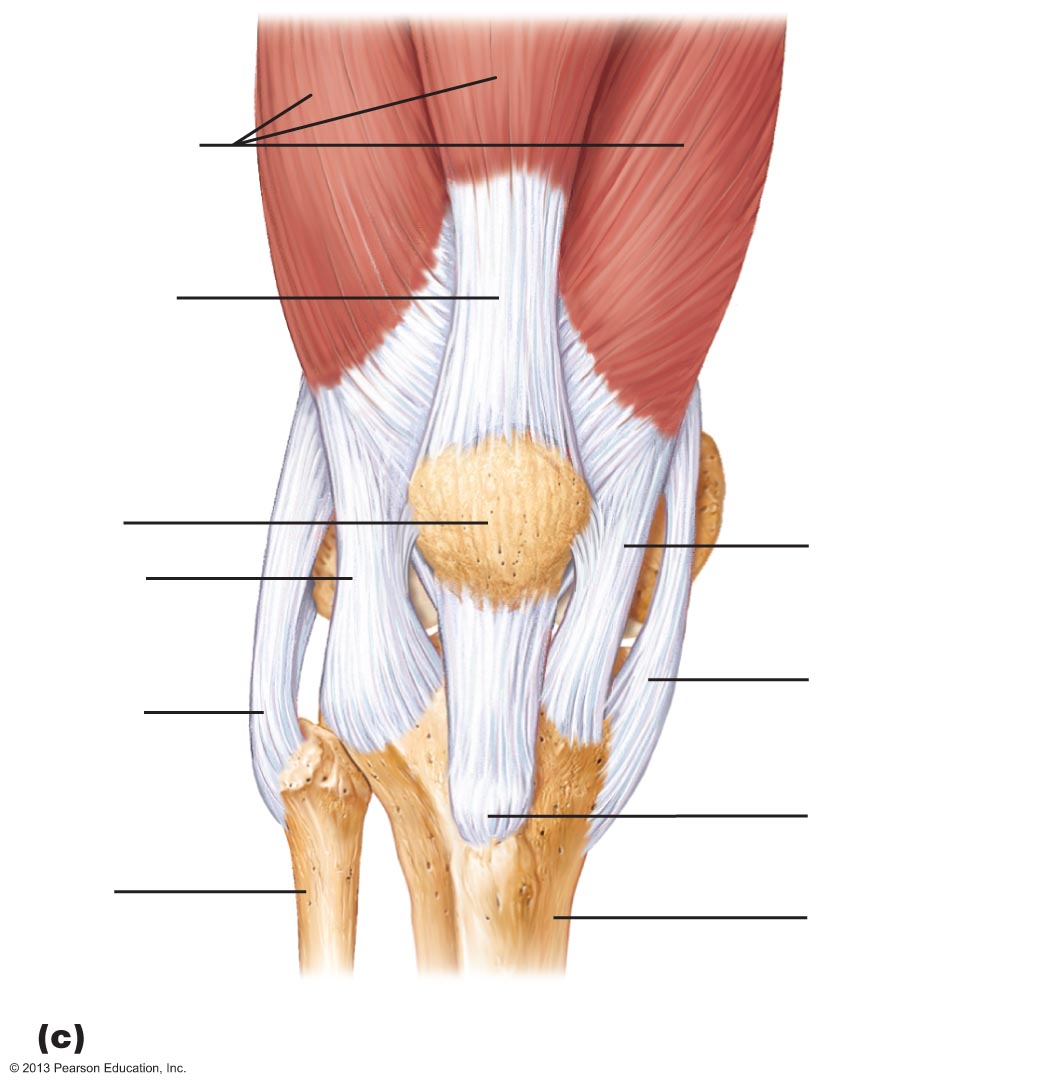 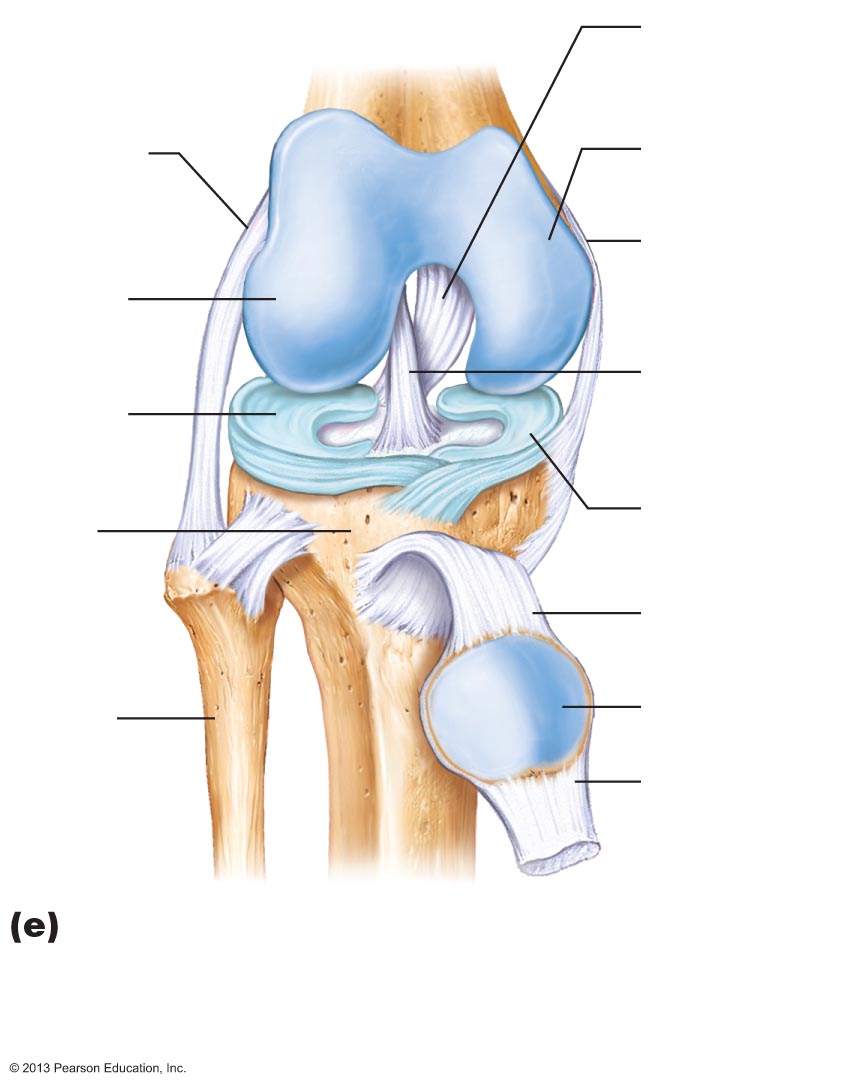 